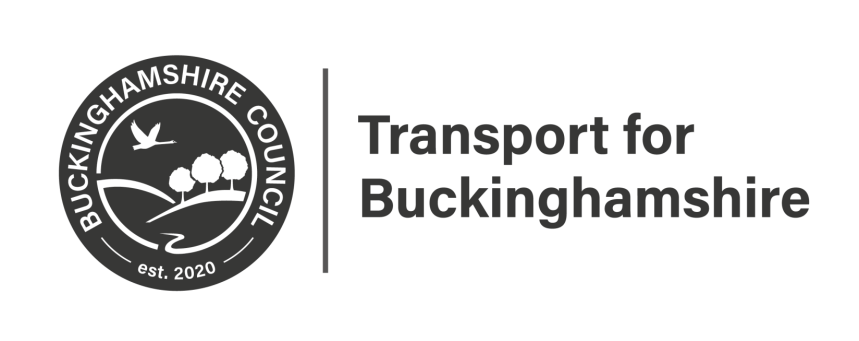 Buckinghamshire Council (Temporary Traffic Restrictions) Country Parks - 24 Hour Clearway & No Stopping At Any Time on Verge or Footway Notice July 2020Notice is hereby given that on 13th July 2020, Buckinghamshire Council made the above-named Order under the Road Traffic Regulation Act 1984. The effect of the Order, which comes into operation on the 13th July 202, is to temporarily introduce or convert the current restrictions to a combination of 24 hour rural clearway and No Stopping At Any Time on Verge or Footway restrictions for a period of 18 months on all or parts of Rowley Lane, Black Park Road, Billet Lane and Bellswood Lane in the Stoke Poges and Wexham ward on Denham Court Drive, Black Park Road, Fulmer Common Road, Pinewood Road and Alderbourne Lane in the Denham ward on Brickhill Road in Great Brickhill ward and on Upper Icknield Way, Northfield Road and Westfield Road in Ivinghoe ward.A copy of the Order and Plans showing the lengths of road affected, together with a copy of the Council’s Statement of Reasons for proposing to make the Order may be inspected during normal office hours at “The Gateway, Gatehouse Road, Aylesbury, HP19 8FF”. Further details are also available on the Buckinghamshire Council website under ‘Your Council’ click ‘Public consultations and surveys’ for current consultations. If you wish to question the validity of this Order, or of any provision contained therein on the grounds that they are not within the powers conferred by the Road Traffic Regulation Act 1984, or on the grounds that any requirement of this Act or of any instrument made under it has not been complied with in relation to this Order, you may within six weeks from 13th July 2020 apply to the High Court for this purpose.Dated: 13th July 2020.